Art Award Application 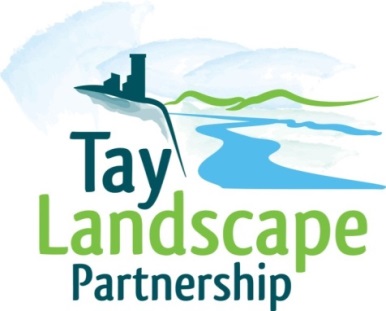 SECTION 1 – Personal DetailsSECTION 2 – Education and Previous ExperienceSECTION 3 – The Proposal Please submit your images on disc to:					Lisa SneddenTay Landscape Partnership					Learning and Interpretation Officer 					Pullar House					35 Kinnoull Street					Perth 					PH1 5GDForename(s)SurnameTitleMrMrsMissMsDrOther (please write)Other (please write)Other (please write)Other (please write)Telephone No.Mobile No. EmailDate of Birth House Name/NumberAddress Line 1Address Line 2Address Line 3PostcodeBlog or websitea) Current occupation(s) or student statusb) Please briefly tell us about your experience in your chosen artistic discipline, including the completion of any courses or exhibitions. c) Please provide a brief explanation of a past project you completed (no more than 300 words).  We would like to know about a personal or professional project.  Please provide photographs of the work produced as a result of this project, these can be submitted by email or on disc to the address below. If they are available online please provide a link to the website.Tell us why you feel you would be suitable for this award. Give details about your proposed project, including what you aim to achieve, what outcomes you hope to have and how you will spend the award.   Tell us why you feel you would be suitable for this award. Give details about your proposed project, including what you aim to achieve, what outcomes you hope to have and how you will spend the award.   Applicant signature:Date: